**Requirements for DaycareProof of RabiesProof of Spay/ NeuterDistemper & Parvo vaccine(Rabies, distemper & Parvo needs to be up to date)New dogs attending daycare must have a negative fecal including giardia and coccida within 60 days of trial to ensure they are clear of all parasites.Diamond in the RUFF Procedures and PoliciesDrop-Off & Pick-upAll dogs must be dropped off to a Diamond in the Ruff Employee in reception area.Hours for daycare are Mon- Fri 8am-6pm & Saturdays 10am -4pmAll dogs must be leashed when entering and exiting the building for the safety of your dog and others.  All dogs must wear a collar to daycare.  No dog(s) should be left unattended at any time.There is NO admittance to daycare rooms or yard at any time, any daycare tours are to be scheduled after hours.Please DO NOT go up to fence while daycare is in session.When picking up, please check in at reception and we will bring your dog to you.We use an automated texting system that will inform you if daycare is canceled due to inclement weather.  You will be texted by 7am the latest the morning of inclement weather.  Please make sure we have your cellphone number in our system.  Dogs must come to daycare at least 1 Day per week to hold their spot in the Group. It is important for dogs who do not have set days weekly to inform us at least 24 hours in advance to make sure there is room for your dog on that day. These procedures are for the safety of all our pups, as well as our human friends.THANK YOU! Diamond in the RUFF DaycareYour Name ______________________________                              Address:_______________________________________City:_____________________     Zip:_____________Home Phone:__________________ Cell:__________________ Work phone:___________________E-Mail:______________________________Pets name:_______________ Breed__________    Sex:____   Birthdate:__________Spayed or Neutered?Vet Name:________________________ Number_______________________Please List at least 3 emergency contacts, other than yourself Emergency Contact: Name: _______________________ Number: ___________ Emergency Contact: Name: _______________________ Number: ___________ Emergency Contact: Name: _______________________ Number: ___________ Has your dog attended another daycare?__________. When?_____________.Reason for leaving?_________________________________.Can Diamond in the RUFF use photos of your pet for social media, advertisements and other such related media purposes? (Please initial)   YES_________   NO _____How did you hear about us?_________________________________________________________________________Sign_________________________________    Date_________Pet Personality Profile How long have you had your dog? ___________________________. Where did you get your dog? Shelter/Rescue________Breeder____________Other____________ We require all dogs that have recently been adopted to have a 30 day waiting period before starting daycare to insure that dog are in good health and to give owner a better idea of temperament. Which words describe your dog's personality? (circle all that apply) Verbally Sensitive    Timid    Affectionate     Pushy      Independent       Reserved       Confident       Submissive       Clingy      Excitable      Playful      Gentle     Couch Potato             Outgoing                  Mouthy Other:___________________________________________________________________________________________________________________________Which best describes your dog's activity level? Turbo Charged, Moderate, Couch Potato, Other __________________________Has your dog ever bitten a person? Yes ______ No_______
Has your dog ever bitten another dog? Yes_____No_______
Is there anything else we should know about your dog:_________________________________________________________ Which flea/tick medication does your dog use? ____________________________. Please circle that which best describes your dog's experience with other dogs: None - no experience with other dogsMinimal – on lead encounters only
Moderate – some off-lead playtime with other dogs Regular - visits to dog parks, daycare, plays with other dogs regularly Are there any situations that might stress your dog: (circle all that apply)? Grabbing CollarTouching HeadHuggingTouching pawsTouching while sleepingTouching TailAround other dogsOther__________________________________________Does your dog have any food allergies or a sensitive stomach? If so, what is she/he not allowed to eat? _____________________________________________. Does your dog have any medical conditions we should be aware of? (hip dysplasia, disk disease, hot spots, chronic ear infections, growth, seizures etc..) ________________________________________________ Does your dog have any past history we should be aware of?(abuse, mistreatment, history of running away, etc...)Any spots on his/her body your dog does not like to be touched? _____________________________________________________________________________Diamond in the RUFF Doggy Daycare Agreement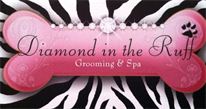 I, ____________________________ hereby certify that my dog(s) ____________________________ is/are in good health and have not been ill with any communicable condition in the last 30 days.I further certify that my dog(s) have not harmed any person and or any other dog.I have read and understand the following:1. I understand that accidents can happen when dogs play and that I am solely responsible for any injury while my dog(s) is/are attending Diamond in the RUFF Doggy Daycare. I am fully responsible for any Vet bill due to any accidents or fights while playing.2. I understand and agree that in admitting my dog(s) to Diamond in the RUFF Doggy Daycare, the daycare staff have relied on my representation that my dog(s) is/are in good health and have not harmed any person or other dog.3. I understand and agree that Diamond in the RUFF Grooming and Daycare staff and volunteers will not be liable for any problems which develop, provided reasonable care and precaution are followed, and I hereby release them from any liability of any kind whatsoever arising from my dog(s) attendance and participation at Diamond in the RUFF Doggy Daycare.4. I understand and agree that any injuries which develop with my dog(s) will be treated as deemed necessary by staff and volunteers of Diamond in the RUFF at their sole discretion and that I assume full financial responsibility for any and all expenses involved.  Mass RI 24 hour emergency hospital and Acushnet Animal Hospital will be the main hospitals treating any Life threatening emergency.  I also release Diamond in the RUFF from any liability for any injury incurred during the transportation to and from the aforementioned animal Hospital.5. I understand and agree that any dog that coughs, sneezes, vomits or has diarrhea will be sent home immediately to prevent pack mates from getting ill. Owner will be charged for a full day because we have to clean all play yards, toys and notify all owners of the any sick dogs. We ask that if your dog is exhibiting any of the above symptoms or any abnormal behavior that you please take them to the vet. Please avoid giving them table scraps, over feeding, and drinking salt water to prevent any diarrhea or vomiting. Dogs that have loose stools twice within a 60 day period will be asked to bring a stool sample to their Vet to first check for worms of any kind. If positive for worms upon completion of treatment your dog(s) may return to daycare. If the first test comes back negative for worms we will require a second, more thorough test, to confirm there are no contagious parasites known as Giardia and Coccidia.6. Pre- paid daycare packages must be used within 30 days from date purchased or the visits will expire.  Daycare Packages are non- refundable.7. Photo Release:From time to time Diamond in the RUFF likes to take photos. We require acknowledgment by you, the pet’s owner that these photo's may be used for business use including but not limited to any advertising, newsletters, social media, brochures, photos in our shop ect. We will try, but cannot guarantee that we will be able to inform you that your pet is in a photo prior to use.8. Days & Hours:Monday –Friday 8-6pmSaturday- 10-4pmThe dog daycare is not an overnight program.Staff goes off duty at 6:00 p.m. and there is a $1.00/minute charge for any pet left after 6:00 p.m. (maximum $15.00 applies).  If not picked up by 6:15 your dog will be boarded and charged for the night. ($40 boarding fee+$15 late charge)9. Reservations:If you would like your dog to come on a set schedule, let us know and we will automatically Book him/her in for those days per availability.  You must let us know at least 24 hours in advance if your dog will be attending daycare.Collars, Leashes and other Personal ItemsFor the Safety of all of our pups enrolled in daycare we ask that Seresto collars and any and all other flea collars NOT be worn while playing at daycare. The medication on the collars can affect your pet’s health if chewed or if the collar has contact with another dog’s mouth while playing. We also ask that your pup(s) come to daycare with a “Play” collar on, something not expensive and easily replaced in the event that it gets pulled off your pup(s) or ruined/wet during play.We also ask that dogs be brought in on a regular leash (Dogs must always be leashed while entering and exiting the building), that hooks directly to your pup’s collar.  We also ask that no lights, decorations or tag chains be attached to your pup’s collar while attending daycare. During play these things can fall off and become lost, Or ruined. We ask that your pup(s) collar only has a rabies tag and name and number tag if any. Harnesses and chokes are not needed for daycare. If your pup requires a harness to drop off or pick-up it is the pet parent’s responsibility to harness your dogs before leaving Diamond in the RUFF to ensure that your pup is properly secured.Diamond in the RUFF and or its staff is not liable for anything brought to Diamond in the RUFF Doggy Daycare that is lost, stolen or damaged during daycare.Drop-Off & Pick-upAll dogs must be dropped off to a Diamond in the Ruff Employee.All dogs must be leashed at all times.No dog(s) should be left unattended at any time.There is no admittance to daycare rooms at any time unless scheduledWhen picking up please check in at reception and we will bring your dog to you.  We are open until 6pm but most of the daycare group are gone by 5:30pm.Behavior: All dogs must be non-aggressive towards dogs and humans.Screening ProcessAll dogs must pass a temperament test to assure that they are both dog and people–friendly. It is important for the health of all concerned that the dogs attending daycare do not have aggressive tendencies, be food or toy possessive or be overly protective of territory.RequirementsBefore your dog can play:In order for your dog to come to daycare, these steps need to be completed(Once your pet is approved for daycare we will give a start date)Call for temperament testComplete and sign all required application paperwork as well as have copies of all proof of vaccinations and spay/neuter record.Other Basic RequirementsAge: must be 3 months or older upon registration requestSex: All pets must be spayed /neutered by six (6) months of age.Unless specified by a Vet or if dog starts to show aggression*documentation requiredShots: DHLPP (distemper, hepatitis, leptospirosis, parainfluenza and parvovirus) and rabies vaccines.Bordetella (kennel cough) &Canine Influenza vaccine are not required.  (optional)New dogs attending daycare must have a negative fecal including giardia and coccida within 60 days of trial to ensure they are clear of all parasitesWhat my dog will need for Diamond in the RUFF Doggy Daycare:Possessions:*Be sure to label all belongingsCollars & Leashes: Please be sure that your dog has a collar & leash and basic Identification tags OnlyDogs must be leashed upon entrance and exit of the building. Pet parents are NOT allowed in the daycare areas for the safety of our pups as well as yourself. We ask that you do not approach any dogs you do not know, or the daycare fence at any time, for the safety of the pups as well as yourself.Daycare Packages*Pay Daily*Buy 5 Get 1 Free Expires 30 days from date of purchase*Buy 4 Get 1 Free (must use within 1 week)Dog must attend daycare at least 1 day per week to hold spot.Please let us know at least 24 hours or choose set days in advance if your dog will be attending daycare to make sure there is availability.You will be charged if your dog is written in attendance book and does not attend.  Please cancel at least 24 hours in advance.I understand that all of the policies and procedures listed in this agreement are subject to change at any time by either the owner or management of Diamond in the RUFF Grooming & Spa C/O Diamond in the RUFF Doggy Daycare. I the above signed understand that if my pet(s) are terminated from Diamond in the RUFF Doggy Daycare at any time, I will not be refunded any monies paid to Diamond in the RUFF Doggy Daycare and or Diamond in the RUFF Grooming & Spa.- I certify that I have read and agree to the above conditions and statements of this agreement.Signature: ______________________________________Date:__________________________Diamond In The RUFF Doggy DaycareAuthorized pick–up list. Only people listed in this form will be allowed to pick up my pet(s) with proper IDMy dog(s)_________________________May be released to the following people… Full Name:___________________      Phone Number:_______________Full Name:___________________      Phone Number:_______________Full Name:___________________      Phone Number:_______________Full Name:___________________      Phone Number:_______________Full Name:___________________      Phone Number:_______________Signed: ________________________    Date:___________We will not release any pet to any person(s) under the age of 18. 